مفردات منهج اللغة العربية (الكورس الاول)القرآن الكريم / 20 آية من سورة الكهف (قراءة).القرآن الكريم/ 20 آية من سورة الكهف (تفسير).الأدب العربي / العصر الجاهلي / قيم العصر الجاهلي.الأدب العربي / نص من العصر الجاهلي.الأدب العربي / العصر الاسلامي / قيم العصر الاسلامي.الأدب العربي / نص من العصر الاسلامي.الاملاء / كتابة الهمزة.الاملاء / كتابة الضاد  والظاء.الاملاء / كتابة الهاء والتاء.ما يعرب بالحركات / المفرد / جمع التكسير/ جمع المؤنث السالم.ما يعرب بالحروف / المثنى / جمع المذكر السالم / الاسماء الخمسة.الضمائر.الفاعل.المفعول به.المفعول المطلق.الدكتورجبار عيدان رزنجمهورية العراقوزارة التعليم العالي والبحث العلميجامعة بغدادكلية الادارة والاقتصادقسم المحاسبة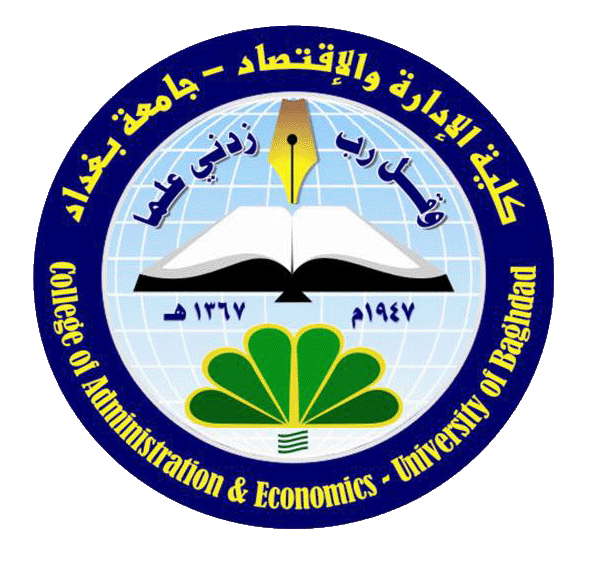 Republic of IraqMinistry of Higher Education& Scientific ResearchBaghdad UniversityCollege of Administration &EconomicsAccounting department